Холиномиметические и антихолинэстеразные средства.Вариант 1Задание №1. Вписать основные эффекты симпатической и парасимпатической иннервации.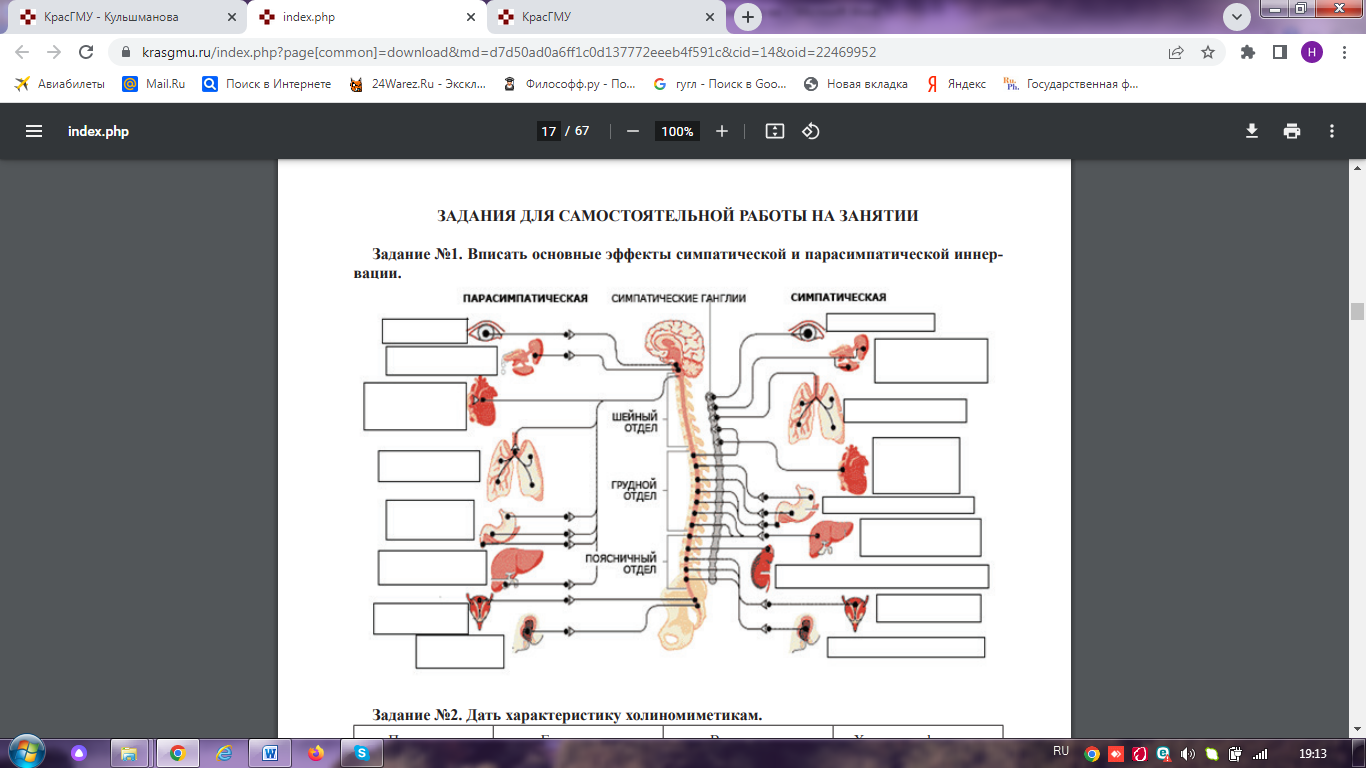 Задание №2.Строение и принципы функционирования холинергического синапса (рисунок).Задание №3 Понятие о холинорецепторах, их локализация. Фармакологические эффекты, возникающие при взаимодействии лигандов с холинорецепторами.Задание №4. ЗадачаВо время работы по обработке плодовых деревьев в саду ядохимикатами мужчина в возрасте 65 лет почувствовал снижение остроты слуха, тошноту, появилось головокружение, головная боль, чувство страха, рвота, спастические боли в животе. Через 20 минут после появления первых симптомов состояние пострадавшего ухудшилось - психомоторное возбуждение сменилось заторможенностью. Наблюдался выраженный миоз с отсутствием реакции на свет, потливость, саливация, бронхорея. Стали определяться гиперкинезы миоклонического типа в области век, мимической мускулатуры лица, шеи, голеней. Прибывшая бригада скорой медицинской помощи зарегистрировала АД 220/ 120 мм. рт. ст, тахикардия 100 ударов в минуту, появились тонические судороги. Больной находился в коматозном состоянии. Решите задачу, ответив на следующие вопросы: 1. Поставьте диагноз.2. Неотложные мероприятия.3. К какой группе относят ФОС.4.Назовите антидоты при этом состоянии.Задание №5. Анализ врачебного рецептаХолиномиметические и антихолинэстеразные средства.Вариант 2Задание №1. Вписать основные эффекты симпатической и парасимпатической иннервации.Задание №2.Строение и принципы функционирования холинергического синапса (рисунок).Задание №3 Понятие о холинорецепторах, их локализация. Фармакологические эффекты, возникающие при взаимодействии лигандов с холинорецепторами.Задание №5. Задача.Окулист назначил лекарственное средство в форме глазных капель 1% раствора. Препарат вызвал у больного сужение зрачка и нарушение зрения вдали.Алгоритм ответа:1. Какой препарат назначил врач?2. Какое основное действие на глаз оказывает препарат, его механизм?3. Какое показание к применению у данного лекарственного средства?4.Объясните, почему у больного ухудшилось дальнее зрение.Задание №5. Анализ врачебного рецептаRp.: Sol. Halantamini 0,5%-1ml        D.t.d. N.10        S. Подкожно по 1 мл1 раз в деньRp.: Tab. Neuromedini 0,02N.25         D.S. Внутрь по 1 капсуле        2раза в деньRp.: Sol. Pilocarpini1%-10 ml       D.t.d.№1 in flac.       S. В конъюнктивальный        мешок по 1 капле 3 раза деньRp.: Sol.Neostigmini methylsulfatis 0,05%-1ml        D.t.d. N.10 in amp.        S. Подкожно по 1 мл 2раза в деньRp.: Tab. Cytisin 0,015N.50       D.S. Внутрь по 1 таблетке                по схемеRp.: Tabl.Galantaminum 0,012 N.56        D.S. Внутрь по 1 таблетке 3 раза в деньRp.: Neuromedini 0,02N.25         D.S. Внутрь по 1 капсуле        2раза в деньRp.: Pilocarpini1%-10 ml       D.t.d.№1        S. В конъюнктивальный        мешок по 1 капле 3 раза деньRp.: Sol.Neostigmini methylsulfatis 0,05%-1ml        D.t.d. N.10 in amp.        S. Подкожно по 1 мл 2раза в деньRp.: Tab. Champix 1mg N.28       D.S. Внутрь по 1 таблетке                по схеме